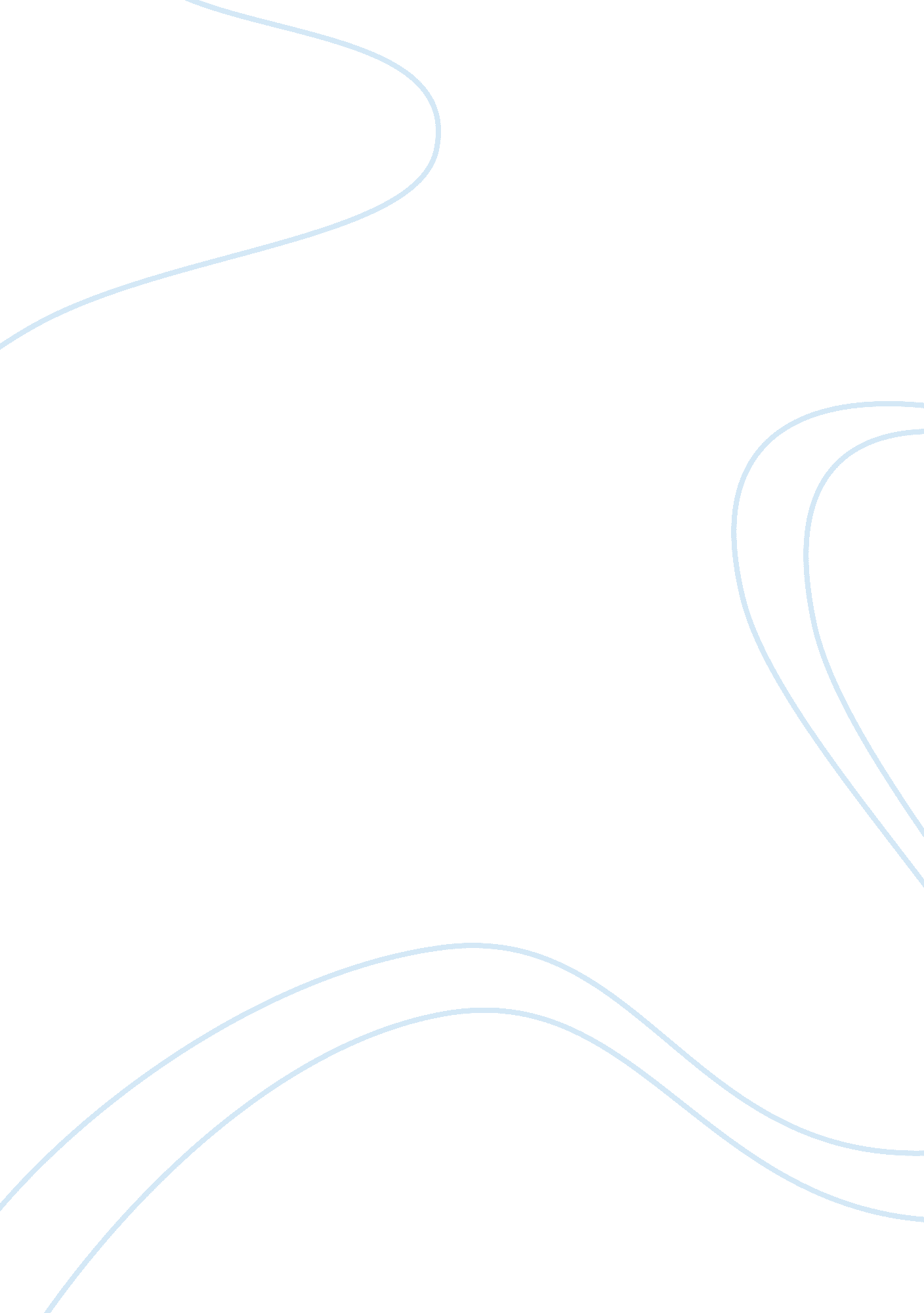 Critical solutions, the students should see the problemsBusiness, Accounting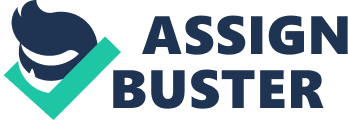 CriticalAnalysisIn today’s rapid changing world, there isperceive need for a new vision and paradigm of business education. I agree withKelly and Morse that the quality of University education has declined. In thismodern society, tertiary education has become more of business oriented than apublic good where scientific methods and measurements are given more importance. As a result, the students are taught to view the world in a narrow scientificmanner and are not encouraged to develop themselves optimally. Although, Burrell and Morgan (1979)suggest “ four valid quadrants and the four paradigm that arise within thesebounds for creation of knowledge and understandings”, Academics are not seizingthese opportunities.  Perhaps thegraduates are not taught how to deal with complex issues. Therefore, there is aperceived need for a new approach to business education. A good educationshould persuade students to develop their skills, gain self- confidence andview the world in broadly manner. Graduates should be equipped with adequateeducation to face the consequence of the unknown. University education shouldencourage students to develop their critical thinking and problem solvingskills. Before formulating their own solutions, the students should see theproblems from different angles. This ability of thinking and acting swiftlywill be an indispensable tool for the future.  Also the students should be engaged inteamwork that will develop their collaborative skills. They can gain effectiveoral and communication skills by working with peers in projects, which will bevital when they get job.  Moreover, the rapid advancement in technologieswill further change the way knowledge is developed, acquired and delivered. TheUniversities should use latest technologies to teach and communicate withstudents, where the students will be required to be comfortable with the ideaof change and be willing to adapt to changes around them.  Graduates should also be taught ethicalvalues, which will be beneficial to the society. As noted, all the accountingscandals such as Enron, Tyco, WorldCom, HIH Insurance, had ethical problems. Thus, the graduates with ethical approach can play a role in helping andaddress issues that affect the well-being of communities, nation and globalsociety. According to Kelly and Morse, ourUniversity encourage students to develop themselves optimally, which isappreciated. Here the students are encouraged to be “ competent communicator, adaptive, critical thinker, independent learner, alert to ethical consideration, andeffective member of the team”. Intuitive, emotional and spiritual dimensionsare also encouraged, which well equips the graduates to face the challenges ofthe society. Therefore, a new pedagogical anddidactical approach to business education should be provided by Universitiesthat encourage and equips graduates with a skillset that enable them to applytheir commercial knowledge that will benefit organisations and the society. 